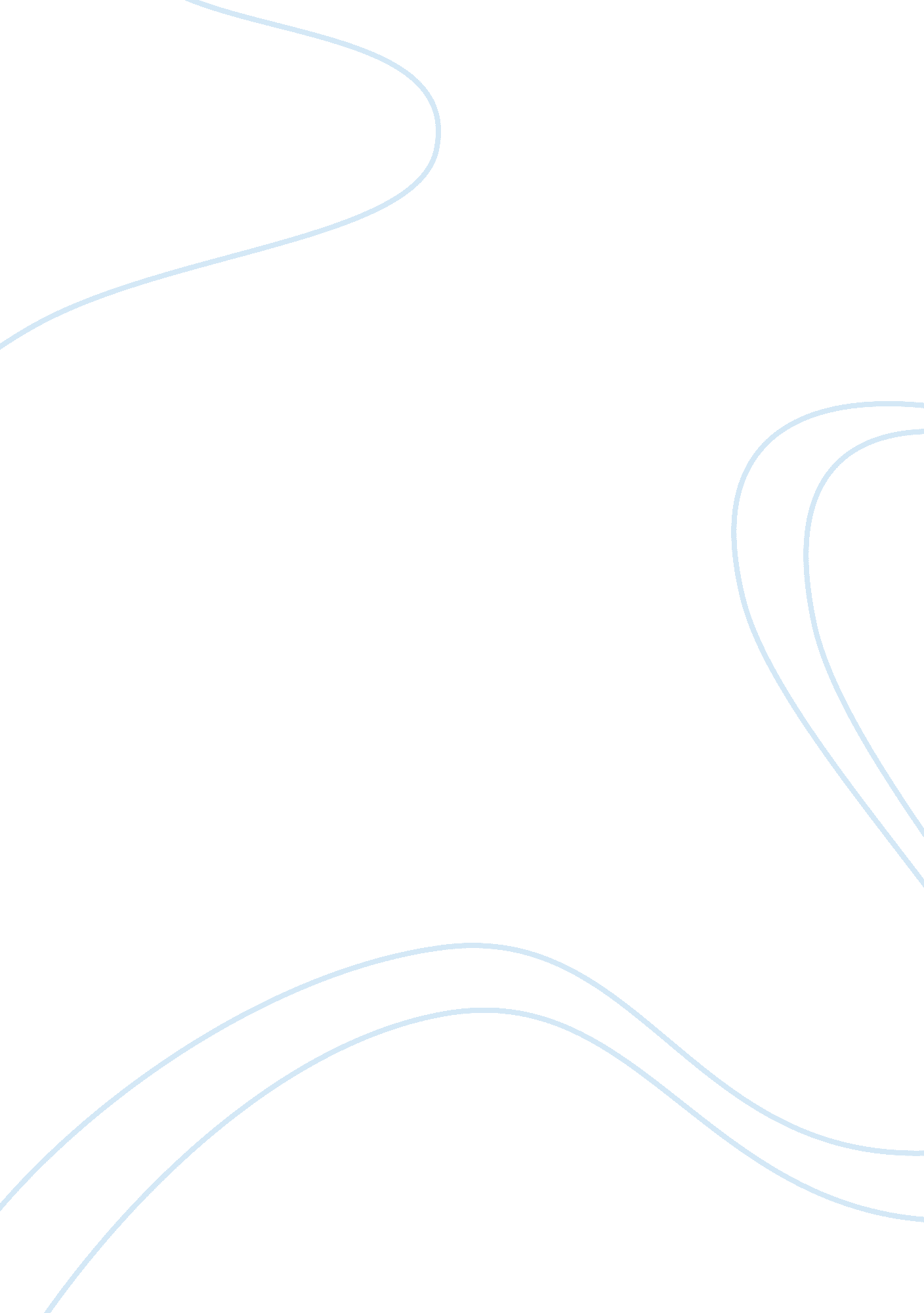 The phenoplast fraction as a marker of oil qualityScience, Chemistry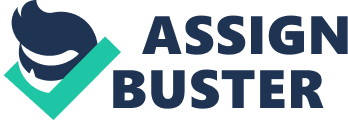 Olive oil is obtained from the fruits — technically named drupes — of Olea Europea L., a tree that’s best full-grown between the thirty and also the forty five parallel. Consequently, the Mediterranean countries offer ninety fifth of the planet oil production, seventy fifth of that comes from the EU Union (mostly Spain, Italy, and Greece) and also the rest from Maghrebian countries. Oil from olives contributes four-dimensional of total edible oil production: its world production is around a pair 2, 000, 000 tons/year. Due to the increasing quality of the Mediterranean diet, during which oil is that the major fat element, its production is currently increasing to non-traditional producers like The U. S., Canada, Australia, South America, and Japan. Reckoning on its chemical properties and its degree of acidity, oil is classed into totally different grades that conjointly function pointers for the buyer within the alternative of the well-liked reasonably oil. From this classification, it may be all over that the foremost valuable reasonably oil is that the further virgin one, obtained from intact olives that are quickly processed and cold-pressed. During this approach, activation of cellular lipases and degradation of the triglycerides is decreased. One among the needs of this text is to propose the phenoplast fraction — responsible for the soundness and flavor of oil and endued with ‘‘ pharmacological’’ properties — as a further, valuable marker of oil quality. Olive oil contains polyphenols, vitamin E, and alternative natural antioxidants that are the oil’s own natural preservatives. Antioxidants dampen the car generation of peroxides, delaying the onset of oxidization and rancidity. As a result, antioxidants increase the oil’s time period. Among the antioxidants, there are compounds that are related to human health advantages. They absorb free radicals and seem to own a positive impact on vessel and cancer ailments, as attributed to the Mediterranean diet. Polyphenols are a vital category of inhibitor in oil. Over thirty polyphenols are known in olives. Total Phenol worth (or Total Polar Phenol value) is their combination live. Classification and chemistry of phenoplast compounds The plant phenols are aromatic secondary metabolites that embrace a substantial vary of drugs possessing Associate in Nursing aromatic ring bearing one or a lot of chemical group substituent’s. Within the gift context, this definition isn’t entirely satisfactory since it inevitably includes compounds like estrogen, the feminine steroid hormone (which is in the main terpenoid in origin). For this reason, a definition supported metabolic origin is preferred, the plant phenols being considered those substances derived from the shikimate pathway and phenylpropanoid metabolism phenoplast compounds are secondary plant metabolites synthesized throughout traditional development or in disagreeable situations. In virgin olive oils, the synthesis of those compounds happens once the olive fruits are crushed throughout the commercial method to get the oil. Thus, the presence of phenoplast compounds is directly associated with glycosides initio gift within the fruit tissue, and also the activity of hydrolytic and aerophilic enzymes. In terms of chemical structure, they need a minimum of one radical hooked up to Associate in Nursing aromatic ring. Major polar phenoplast compounds gift in virgin oil are detected and quantified. These phenoplast compounds is also phenoplast acids, straightforward phenols like tyrosol and hydroxytyrosol, secoiridoid derivatives of the glycosides oleuropein and ligstrodide, lignans, flavonoids and hydroxyl-isochromans. The term “ polar phenoplast compounds” is employed to differentiate them from another category of phenols, the tocopherols. oil polar phenol fraction, acknowledged for several years as “ polyphenols”, is actually a posh mixture of compounds with varied chemical structures obtained from virgin oil by liquid-liquid partition with methanol: water. In addition to the categories of compounds mentioned on top of, alternative phenols with totally different structure (e. g vanillin) are known. Litridou et al., (1997) reported the presence of Associate in Nursing organic compound of tyrosol with a radical acid. A similar authors incontestable that total polar phenol and o-diphenol content was higher within the less polar a part of the wood alcohol extract. This half contains primarily the dialdehydic and decarboxymethyl styles of elenolic acid joined to hydroxytyrosol and tyrosol, hydroxytyrosol acetate, lignans and luteolin. Brenes et al., (2004) known 4-ethylphenol all told the oils supposed for refinement and notably within the “ second activity olive oils” , thanks to the paste storage. Glycosides were conjointly found to be gift in oil however solely in trace amounts. Another category of compounds, hydroxy-isochromans. In line with the authors the formation of such compounds is thanks to a reaction between hydroxytyrosol and aromatic aldehydes (vanillin, benzaldehyde). The phenol gift in olive fruit joined as Associate in Nursing organic compound to the aglycon moiety of oleuropein is freed throughout malaxation of the olive pulp by enzymes. This chemical reaction method conjointly favours the formation of carbonyl compounds and so hydoxy-isochromans ar fashioned. Some of the known secoiridoid compounds just like the organic compound type of oleuropein have stereochemical isomers. The presence of such isomers was confirmed by coupling superior Liquid activity with post column Solid-Phase Extraction to Nuclear resonance spectrometry . The identification of the methyl group acetals of the aglycon of ligstroside and of the β-hydroxytyrosol organic compound of methyl group malate, the study of oleocanthal by Beauchamp et al., (2005), a tyrosol spinoff that has a similar pharmacologic activity because the medication non-steroidal anti-inflammatory, Associate in Nursingd alternative studies indicating an medication activity, give necessary new data for the styles of tyrosol and hydroxytyrosol derivatives gift in oil and olives, a number of which can be inhibitor and/or biologically active. Thus, quantification of some styles of aglycons is also necessary (in addition to the overall polar phenols content) for the analysis of quality, stability and biological process worth. The polar fraction can also contain non phenoplast however connected compounds like cinammic acid and elenolic acid. The most phenoplast and non phenoplast compounds reported to be gift within the polar fraction of oil virgin oil belong to the subsequent classes. 